Course:Course:Geographic Information SystemGeographic Information SystemGeographic Information SystemGeographic Information SystemGeographic Information SystemGeographic Information SystemGeographic Information SystemGeographic Information SystemGeographic Information SystemCourse id:Course id:Geographic Information SystemGeographic Information SystemGeographic Information SystemGeographic Information SystemGeographic Information SystemGeographic Information SystemGeographic Information SystemGeographic Information SystemGeographic Information SystemNumber of ECTS: 6Number of ECTS: 6Geographic Information SystemGeographic Information SystemGeographic Information SystemGeographic Information SystemGeographic Information SystemGeographic Information SystemGeographic Information SystemGeographic Information SystemGeographic Information SystemTeacher:Teacher:Pavel P. Benka PhD., Atila Bezdan PhDPavel P. Benka PhD., Atila Bezdan PhDPavel P. Benka PhD., Atila Bezdan PhDPavel P. Benka PhD., Atila Bezdan PhDPavel P. Benka PhD., Atila Bezdan PhDPavel P. Benka PhD., Atila Bezdan PhDPavel P. Benka PhD., Atila Bezdan PhDPavel P. Benka PhD., Atila Bezdan PhDPavel P. Benka PhD., Atila Bezdan PhDCourse statusCourse statusElectiveElectiveElectiveElectiveElectiveElectiveElectiveElectiveElectiveNumber of active teaching classes (weekly)Number of active teaching classes (weekly)Number of active teaching classes (weekly)Number of active teaching classes (weekly)Number of active teaching classes (weekly)Number of active teaching classes (weekly)Number of active teaching classes (weekly)Number of active teaching classes (weekly)Number of active teaching classes (weekly)Number of active teaching classes (weekly)Number of active teaching classes (weekly)Lectures:2Lectures:2Practical classes:2Practical classes:2Practical classes:2Other teaching types:Other teaching types:Study research work:Study research work:Other classes:Other classes:Precondition coursesPrecondition coursesNoneNoneNoneNoneNoneNoneNoneNoneNoneEducational goalTo familiarize students with the theoretical foundations of Geographic Information Systems (GIS) and to enable students to use basic computer application software for geographic information systems.Educational goalTo familiarize students with the theoretical foundations of Geographic Information Systems (GIS) and to enable students to use basic computer application software for geographic information systems.Educational goalTo familiarize students with the theoretical foundations of Geographic Information Systems (GIS) and to enable students to use basic computer application software for geographic information systems.Educational goalTo familiarize students with the theoretical foundations of Geographic Information Systems (GIS) and to enable students to use basic computer application software for geographic information systems.Educational goalTo familiarize students with the theoretical foundations of Geographic Information Systems (GIS) and to enable students to use basic computer application software for geographic information systems.Educational goalTo familiarize students with the theoretical foundations of Geographic Information Systems (GIS) and to enable students to use basic computer application software for geographic information systems.Educational goalTo familiarize students with the theoretical foundations of Geographic Information Systems (GIS) and to enable students to use basic computer application software for geographic information systems.Educational goalTo familiarize students with the theoretical foundations of Geographic Information Systems (GIS) and to enable students to use basic computer application software for geographic information systems.Educational goalTo familiarize students with the theoretical foundations of Geographic Information Systems (GIS) and to enable students to use basic computer application software for geographic information systems.Educational goalTo familiarize students with the theoretical foundations of Geographic Information Systems (GIS) and to enable students to use basic computer application software for geographic information systems.Educational goalTo familiarize students with the theoretical foundations of Geographic Information Systems (GIS) and to enable students to use basic computer application software for geographic information systems.Educational outcomesStudents will use the acquired knowledge in applied geodesy in the further process of education as well as in future professional work and solving engineering problem.Educational outcomesStudents will use the acquired knowledge in applied geodesy in the further process of education as well as in future professional work and solving engineering problem.Educational outcomesStudents will use the acquired knowledge in applied geodesy in the further process of education as well as in future professional work and solving engineering problem.Educational outcomesStudents will use the acquired knowledge in applied geodesy in the further process of education as well as in future professional work and solving engineering problem.Educational outcomesStudents will use the acquired knowledge in applied geodesy in the further process of education as well as in future professional work and solving engineering problem.Educational outcomesStudents will use the acquired knowledge in applied geodesy in the further process of education as well as in future professional work and solving engineering problem.Educational outcomesStudents will use the acquired knowledge in applied geodesy in the further process of education as well as in future professional work and solving engineering problem.Educational outcomesStudents will use the acquired knowledge in applied geodesy in the further process of education as well as in future professional work and solving engineering problem.Educational outcomesStudents will use the acquired knowledge in applied geodesy in the further process of education as well as in future professional work and solving engineering problem.Educational outcomesStudents will use the acquired knowledge in applied geodesy in the further process of education as well as in future professional work and solving engineering problem.Educational outcomesStudents will use the acquired knowledge in applied geodesy in the further process of education as well as in future professional work and solving engineering problem.Course contentIntroduction, differences of GIS related systems, applications and history. Types of spatial data, spatial data organization. Sources of spatial data. Working with raster data, working with vector data. Databases in GIS. The analysis of spatial data. Interpolation of spatial data. Creating thematic maps. The distribution of spatial data over the Internet.Course contentIntroduction, differences of GIS related systems, applications and history. Types of spatial data, spatial data organization. Sources of spatial data. Working with raster data, working with vector data. Databases in GIS. The analysis of spatial data. Interpolation of spatial data. Creating thematic maps. The distribution of spatial data over the Internet.Course contentIntroduction, differences of GIS related systems, applications and history. Types of spatial data, spatial data organization. Sources of spatial data. Working with raster data, working with vector data. Databases in GIS. The analysis of spatial data. Interpolation of spatial data. Creating thematic maps. The distribution of spatial data over the Internet.Course contentIntroduction, differences of GIS related systems, applications and history. Types of spatial data, spatial data organization. Sources of spatial data. Working with raster data, working with vector data. Databases in GIS. The analysis of spatial data. Interpolation of spatial data. Creating thematic maps. The distribution of spatial data over the Internet.Course contentIntroduction, differences of GIS related systems, applications and history. Types of spatial data, spatial data organization. Sources of spatial data. Working with raster data, working with vector data. Databases in GIS. The analysis of spatial data. Interpolation of spatial data. Creating thematic maps. The distribution of spatial data over the Internet.Course contentIntroduction, differences of GIS related systems, applications and history. Types of spatial data, spatial data organization. Sources of spatial data. Working with raster data, working with vector data. Databases in GIS. The analysis of spatial data. Interpolation of spatial data. Creating thematic maps. The distribution of spatial data over the Internet.Course contentIntroduction, differences of GIS related systems, applications and history. Types of spatial data, spatial data organization. Sources of spatial data. Working with raster data, working with vector data. Databases in GIS. The analysis of spatial data. Interpolation of spatial data. Creating thematic maps. The distribution of spatial data over the Internet.Course contentIntroduction, differences of GIS related systems, applications and history. Types of spatial data, spatial data organization. Sources of spatial data. Working with raster data, working with vector data. Databases in GIS. The analysis of spatial data. Interpolation of spatial data. Creating thematic maps. The distribution of spatial data over the Internet.Course contentIntroduction, differences of GIS related systems, applications and history. Types of spatial data, spatial data organization. Sources of spatial data. Working with raster data, working with vector data. Databases in GIS. The analysis of spatial data. Interpolation of spatial data. Creating thematic maps. The distribution of spatial data over the Internet.Course contentIntroduction, differences of GIS related systems, applications and history. Types of spatial data, spatial data organization. Sources of spatial data. Working with raster data, working with vector data. Databases in GIS. The analysis of spatial data. Interpolation of spatial data. Creating thematic maps. The distribution of spatial data over the Internet.Course contentIntroduction, differences of GIS related systems, applications and history. Types of spatial data, spatial data organization. Sources of spatial data. Working with raster data, working with vector data. Databases in GIS. The analysis of spatial data. Interpolation of spatial data. Creating thematic maps. The distribution of spatial data over the Internet.Teaching methodsLectures, Practical classes, ConsultationsTeaching methodsLectures, Practical classes, ConsultationsTeaching methodsLectures, Practical classes, ConsultationsTeaching methodsLectures, Practical classes, ConsultationsTeaching methodsLectures, Practical classes, ConsultationsTeaching methodsLectures, Practical classes, ConsultationsTeaching methodsLectures, Practical classes, ConsultationsTeaching methodsLectures, Practical classes, ConsultationsTeaching methodsLectures, Practical classes, ConsultationsTeaching methodsLectures, Practical classes, ConsultationsTeaching methodsLectures, Practical classes, ConsultationsKnowledge evaluation (maximum 100 points)Knowledge evaluation (maximum 100 points)Knowledge evaluation (maximum 100 points)Knowledge evaluation (maximum 100 points)Knowledge evaluation (maximum 100 points)Knowledge evaluation (maximum 100 points)Knowledge evaluation (maximum 100 points)Knowledge evaluation (maximum 100 points)Knowledge evaluation (maximum 100 points)Knowledge evaluation (maximum 100 points)Knowledge evaluation (maximum 100 points)Pre-examination obligationsPre-examination obligationsPre-examination obligationsMandatoryPointsPointsFinal exam Final exam MandatoryMandatoryPointsLecture attendanceLecture attendanceLecture attendanceYes55Written part of the exam-tasks and theoryWritten part of the exam-tasks and theoryYesYes30Test 1Test 1Test 1Yes1010Oral part of the examOral part of the examNoNo20Test 2Test 2Test 2Yes1010Exercise attendanceExercise attendanceExercise attendanceYes2525Literature Literature Literature Literature Literature Literature Literature Literature Literature Literature Literature Ord.AuthorAuthorTitleTitleTitlePublisherPublisherPublisherPublisherYearLongley P, Goodchild M, Maguire D. Rhind D. Longley P, Goodchild M, Maguire D. Rhind D. Geographic Information Systems and ScienceGeographic Information Systems and ScienceGeographic Information Systems and ScienceJohn Wiley & Sons, LTDJohn Wiley & Sons, LTDJohn Wiley & Sons, LTDJohn Wiley & Sons, LTD2002T. Sutton, O. Dassau, M. SuttonT. Sutton, O. Dassau, M. SuttonA Gentle Introduction to GISA Gentle Introduction to GISA Gentle Introduction to GISSpatial Information Management Unit, Office of the Premier, Eastern Cape,South Africa.Spatial Information Management Unit, Office of the Premier, Eastern Cape,South Africa.Spatial Information Management Unit, Office of the Premier, Eastern Cape,South Africa.Spatial Information Management Unit, Office of the Premier, Eastern Cape,South Africa.2009--QGIS DocumentationQGIS DocumentationQGIS Documentationhttp://www.qgis.org/en/docs/index.htmlhttp://www.qgis.org/en/docs/index.htmlhttp://www.qgis.org/en/docs/index.htmlhttp://www.qgis.org/en/docs/index.html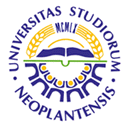 UNIVERSITY OF NOVI SADFACULTY OF AGRICULTURE 21000 NOVI SAD, TRG DOSITEJA OBRADOVIĆA 8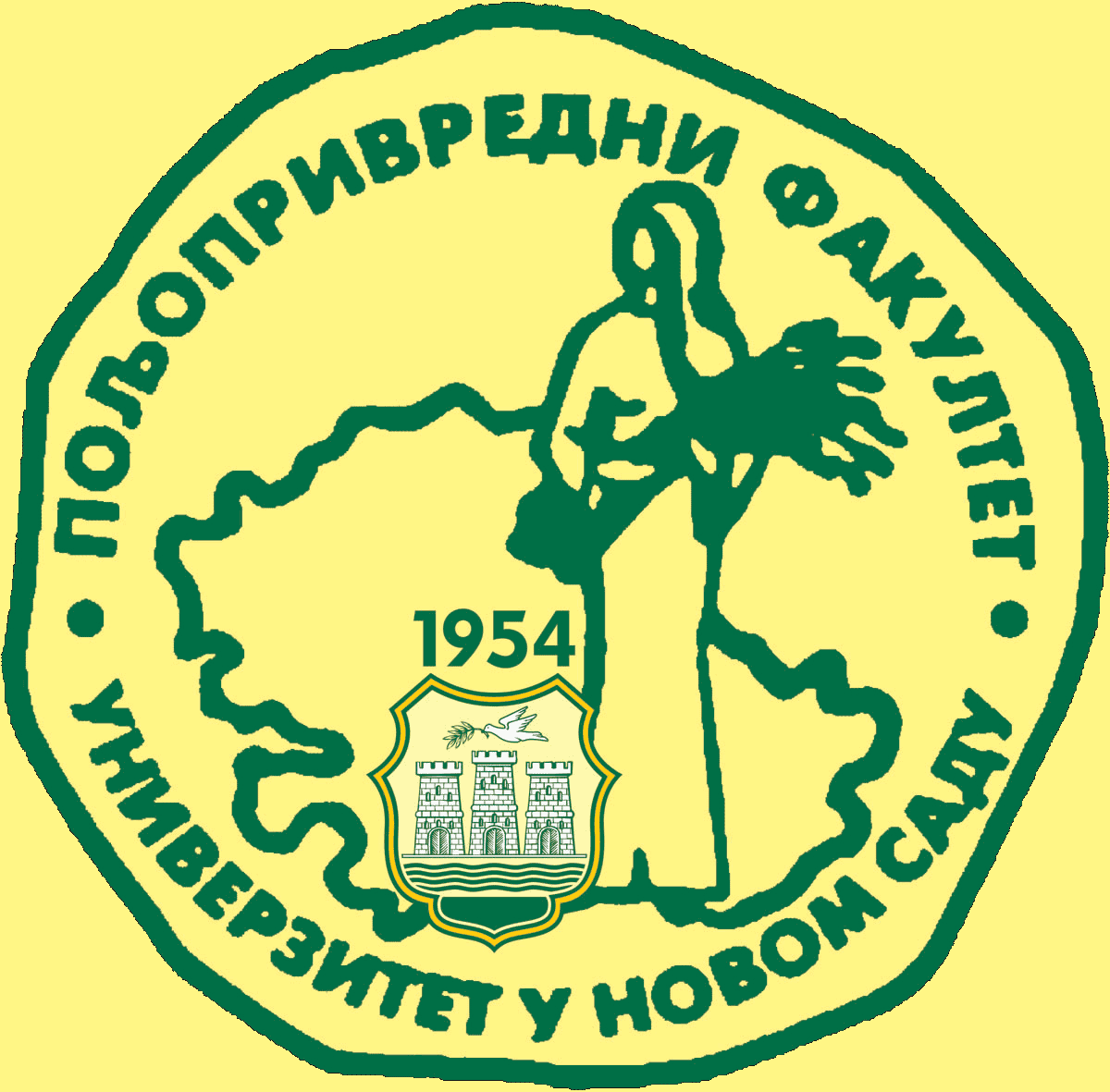 Study Programme AccreditationUNDERGRADUATE ACADEMIC STUDIES            WATER MANAGEMENTTable 5.2 Course specificationTable 5.2 Course specificationTable 5.2 Course specification